 招商中证1000指数增强型证券投资基金2024年第1季度报告2024年03月31日基金管理人：招商基金管理有限公司 基金托管人：中国银行股份有限公司 送出日期：2024年4月19日 重要提示基金管理人的董事会及董事保证本报告所载资料不存在虚假记载、误导性陈述或重大遗漏，并对其内容的真实性、准确性和完整性承担个别及连带责任。基金托管人中国银行股份有限公司根据本基金合同规定，于2024年4月18日复核了本报告中的财务指标、净值表现和投资组合报告等内容，保证复核内容不存在虚假记载、误导性陈述或者重大遗漏。基金管理人承诺以诚实信用、勤勉尽责的原则管理和运用基金资产，但不保证基金一定盈利。基金的过往业绩并不代表其未来表现。投资有风险，投资者在作出投资决策前应仔细阅读本基金的招募说明书。本报告中财务资料未经审计。本报告期自2024年1月1日起至3月31日止。基金产品概况主要财务指标和基金净值表现主要财务指标单位：人民币元注：1、上述基金业绩指标不包括持有人认购或交易基金的各项费用，计入费用后实际收益水平要低于所列数字；2、本期已实现收益指基金本期利息收入、投资收益、其他收入(不含公允价值变动收益)扣除相关费用和信用减值损失后的余额，本期利润为本期已实现收益加上本期公允价值变动收益。基金净值表现本报告期基金份额净值增长率及其与同期业绩比较基准收益率的比较招商中证1000指数增强A招商中证1000指数增强C自基金合同生效以来基金累计净值增长率变动及其与同期业绩比较基准收益率变动的比较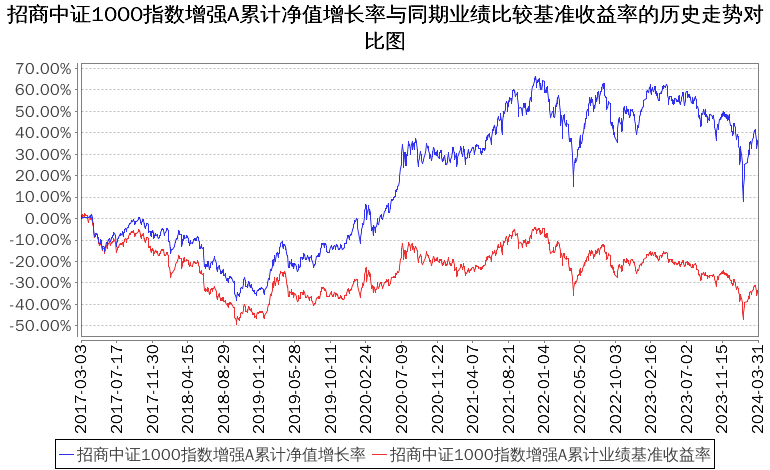 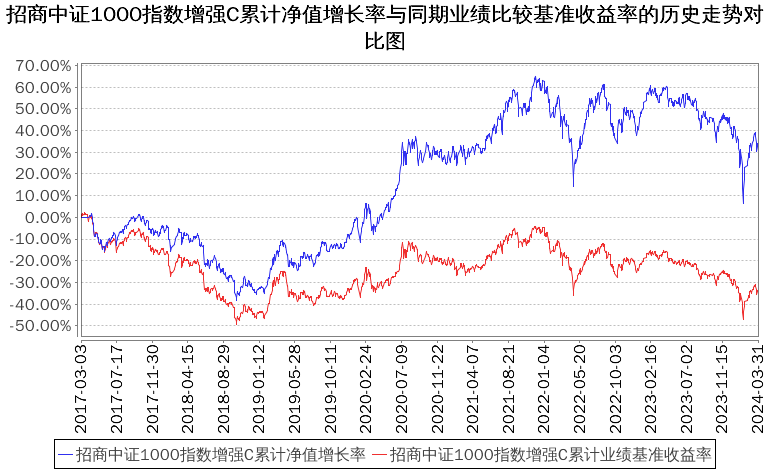 管理人报告基金经理（或基金经理小组）简介注：1、本基金首任基金经理的任职日期为本基金合同生效日，后任基金经理的任职日期以及历任基金经理的离任日期为公司相关会议作出决定的公告（生效）日期；2、证券从业年限计算标准遵从中国证监会《证券基金经营机构董事、监事、高级管理人员及从业人员监督管理办法》中关于证券从业人员范围的相关规定。管理人对报告期内本基金运作遵规守信情况的说明基金管理人声明：在本报告期内，本基金管理人严格遵守《中华人民共和国证券投资基金法》、《公开募集证券投资基金运作管理办法》等有关法律法规及其各项实施准则的规定以及本基金的基金合同等基金法律文件的约定，本着诚实信用、勤勉尽责的原则管理和运用基金资产，在严格控制风险的前提下，为基金持有人谋求最大利益。本报告期内，基金运作整体合法合规，无损害基金持有人利益的行为。基金的投资范围以及投资运作符合有关法律法规及基金合同的规定。公平交易专项说明公平交易制度的执行情况基金管理人已建立较完善的研究方法和投资决策流程，确保各投资组合享有公平的投资决策机会。基金管理人建立了所有组合适用的投资对象备选库，制定明确的备选库建立、维护程序。基金管理人拥有健全的投资授权制度，明确投资决策委员会、投资组合经理等各投资决策主体的职责和权限划分，投资组合经理在授权范围内可以自主决策，超过投资权限的操作需要经过严格的审批程序。基金管理人的相关研究成果向内部所有投资组合开放，在投资研究层面不存在各投资组合间不公平的问题。异常交易行为的专项说明基金管理人严格控制不同投资组合之间的同日反向交易，严格禁止可能导致不公平交易和利益输送的同日反向交易。确因投资组合的投资策略或流动性等需要而发生的同日反向交易，基金管理人要求相关投资组合经理提供决策依据，并留存记录备查，完全按照有关指数的构成比例进行投资的组合等除外。本报告期内，本基金各项交易均严格按照相关法律法规、基金合同的有关要求执行，本公司所有投资组合参与的交易所公开竞价同日反向交易不存在成交较少的单边交易量超过该证券当日成交量的5%的情形。报告期内未发现有可能导致不公平交易和利益输送的重大异常交易行为。报告期内基金投资策略和运作分析报告期内，中证1000指数受微盘股大幅下跌的影响，出现了一轮大幅的回调并在短期快速拉升。指数多年来一直处于底部宽幅震荡，从市净率角度看，当前依旧处于非常低估的位置。但由于受工业企业利润持续负增长的影响，中证1000指数成分股的盈利水平不够强劲，压制了市场的投资情绪。伴随实体经济的企稳回升，未来有望能有更理想的表现。展望下一季度，由于微盘股指数在接近腰斩的下跌中风险释放的比较充分，而中小盘与微盘之间也开始出现明显的结构性分化，中证1000指数不排除后续会走出独立于微盘股的上行行情。策略端方面，产品在紧跟中证1000指数的背景下选择稳健均衡的风格搭配，主要以平衡风格为主，不进行风格暴露以期为产品争取更优的超额收益。报告期内基金的业绩表现报告期内，本基金A类份额净值增长率为-5.51%，同期业绩基准增长率为-7.13%，C类份额净值增长率为-5.60%，同期业绩基准增长率为-7.13%。报告期内基金持有人数或基金资产净值预警说明报告期内，本基金未发生连续二十个工作日出现基金份额持有人数量不满二百人或者基金资产净值低于五千万元的情形。投资组合报告报告期末基金资产组合情况报告期末按行业分类的股票投资组合报告期末指数投资按行业分类的境内股票投资组合金额单位：人民币元报告期末积极投资按行业分类的境内股票投资组合金额单位：人民币元报告期末按行业分类的港股通投资股票投资组合本基金本报告期末未持有港股通投资股票。报告期末按公允价值占基金资产净值比例大小排序的股票投资明细报告期末指数投资按公允价值占基金资产净值比例大小排序的前十名股票投资明细金额单位：人民币元报告期末积极投资按公允价值占基金资产净值比例大小排序的前五名股票投资明细金额单位：人民币元报告期末按债券品种分类的债券投资组合金额单位：人民币元报告期末按公允价值占基金资产净值比例大小排名的前五名债券投资明细金额单位：人民币元报告期末按公允价值占基金资产净值比例大小排名的前十名资产支持证券投资明细本基金本报告期末未持有资产支持证券。报告期末按公允价值占基金资产净值比例大小排序的前五名贵金属投资明细本基金本报告期末未持有贵金属。报告期末按公允价值占基金资产净值比例大小排名的前五名权证投资明细本基金本报告期末未持有权证。报告期末本基金投资的股指期货交易情况说明报告期末本基金投资的股指期货持仓和损益明细金额单位：人民币元本基金投资股指期货的投资政策本基金将根据风险管理的原则，以套期保值为目的，有选择地投资于流动性好、交易活跃的股指期货合约。本基金在进行股指期货投资时，首先将基于对证券市场总体行情的判断和组合风险收益的分析确定投资时机，并根据风险资产投资（或拟投资）的总体规模和风险系数决定股指期货的投资比例；其次，本基金将在综合考虑证券市场和期货市场运行趋势以及股指期货流动性、收益性、风险特征和估值水平的基础上进行投资品种选择，以对冲风险资产组合的系统性风险和流动性风险。报告期末本基金投资的国债期货交易情况说明本期国债期货投资政策本基金参与国债期货投资是为了有效控制债券市场的系统性风险，本基金将根据风险管理原则，以套期保值为主要目的，适度运用国债期货提高投资组合运作效率。在国债期货投资过程中，基金管理人通过对宏观经济和利率市场走势的分析与判断，并充分考虑国债期货的收益性、流动性及风险特征，通过资产配置，谨慎进行投资，以调整债券组合的久期，降低投资组合的整体风险。报告期末本基金投资的国债期货持仓和损益明细本基金本报告期末未持有国债期货合约。本期国债期货投资评价本基金本报告期未持有国债期货合约。投资组合报告附注报告期内基金投资的前十名证券除广东建工（证券代码002060）外其他证券的发行主体未有被监管部门立案调查，不存在报告编制日前一年内受到公开谴责、处罚的情形。根据2023年11月10日发布的相关公告，该证券发行人因未依法履行职责被巴楚县住房和城乡建设局处以罚款,并责令改正。根据2023年12月4日发布的相关公告，该证券发行人因涉嫌违反法律法规被广州市黄埔区人民政府九佛街道办事处处以罚款,并警告。根据2024年1月15日发布的相关公告，该证券发行人因未依法履行职责被邵阳市水利局处以罚款。对上述证券的投资决策程序的说明：本基金为指数型基金，因复制指数被动持有，上述证券的投资决策程序符合相关法律法规和公司制度的要求。本基金投资的前十名股票没有超出基金合同规定的备选股票库，本基金管理人从制度和流程上要求股票必须先入库再买入。其他资产构成金额单位：人民币元报告期末持有的处于转股期的可转换债券明细本基金本报告期末未持有处于转股期的可转换债券。报告期末前十名股票中存在流通受限情况的说明报告期末指数投资前十名股票中存在流通受限情况的说明本基金本报告期末指数投资前十名股票中不存在流通受限的情况。期末积极投资前五名股票中存在流通受限情况的说明本基金本报告期末积极投资前五名股票中不存在流通受限的情况。开放式基金份额变动单位：份基金管理人运用固有资金投资本基金情况基金管理人持有本基金份额变动情况单位：份基金管理人运用固有资金投资本基金交易明细本报告期内基金管理人无运用固有资金投资本基金的交易明细。备查文件目录备查文件目录1、中国证券监督管理委员会批准设立招商基金管理有限公司的文件；2、中国证券监督管理委员会批准招商中证1000指数增强型证券投资基金设立的文件；3、《招商中证1000指数增强型证券投资基金基金合同》；4、《招商中证1000指数增强型证券投资基金托管协议》；5、《招商中证1000指数增强型证券投资基金招募说明书》；6、基金管理人业务资格批件、营业执照。存放地点招商基金管理有限公司地址：深圳市福田区深南大道7088号查阅方式上述文件可在招商基金管理有限公司互联网站上查阅，或者在营业时间内到招商基金管理有限公司查阅。投资者对本报告书如有疑问，可咨询本基金管理人招商基金管理有限公司。客户服务中心电话：400-887-9555网址：http://www.cmfchina.com招商基金管理有限公司2024年4月19日 基金简称招商中证1000指数增强招商中证1000指数增强基金主代码004194004194交易代码004194004194基金运作方式契约型开放式契约型开放式基金合同生效日2017年3月3日2017年3月3日报告期末基金份额总额1,144,763,580.45份1,144,763,580.45份投资目标本基金为增强型股票指数基金，通过数量化的投资方法与严格的投资纪律约束，力争控制本基金净值增长率与业绩比较基准之间的日均跟踪偏离度的绝对值不超过0.5%，年化跟踪误差不超过7.75%，同时力求实现超越标的指数的业绩表现，谋求基金资产的长期增值。本基金为增强型股票指数基金，通过数量化的投资方法与严格的投资纪律约束，力争控制本基金净值增长率与业绩比较基准之间的日均跟踪偏离度的绝对值不超过0.5%，年化跟踪误差不超过7.75%，同时力求实现超越标的指数的业绩表现，谋求基金资产的长期增值。投资策略本基金为增强型指数产品，在标的指数成份券权重的基础上根据量化模型对行业配置及个股权重等进行主动调整，力争在控制跟踪误差的基础上获取超越标的指数的投资收益。具体包括：1、股票投资策略；2、债券投资策略；3、股指期货投资策略；4、国债期货投资策略；5、权证投资策略；6、资产支持证券投资策略；7、融资及转融通证券出借业务投资策略；8、存托凭证投资策略。本基金为增强型指数产品，在标的指数成份券权重的基础上根据量化模型对行业配置及个股权重等进行主动调整，力争在控制跟踪误差的基础上获取超越标的指数的投资收益。具体包括：1、股票投资策略；2、债券投资策略；3、股指期货投资策略；4、国债期货投资策略；5、权证投资策略；6、资产支持证券投资策略；7、融资及转融通证券出借业务投资策略；8、存托凭证投资策略。业绩比较基准中证1000指数收益率×95%+同期银行活期存款利率（税后）×5%中证1000指数收益率×95%+同期银行活期存款利率（税后）×5%风险收益特征本基金为股票指数增强型基金，属于较高风险、较高预期收益的基金品种，其预期风险和预期收益高于混合型基金、债券型基金及货币市场基金。本基金为股票指数增强型基金，属于较高风险、较高预期收益的基金品种，其预期风险和预期收益高于混合型基金、债券型基金及货币市场基金。基金管理人招商基金管理有限公司招商基金管理有限公司基金托管人中国银行股份有限公司中国银行股份有限公司下属分级基金的基金简称招商中证1000指数增强A招商中证1000指数增强C下属分级基金的交易代码004194004195报告期末下属分级基金的份额总额489,436,765.28份655,326,815.17份主要财务指标报告期（2024年1月1日－2024年3月31日）报告期（2024年1月1日－2024年3月31日）主要财务指标招商中证1000指数增强A招商中证1000指数增强C1.本期已实现收益-66,045,770.03-105,541,611.112.本期利润-32,522,437.63-97,369,665.193.加权平均基金份额本期利润-0.0679-0.12984.期末基金资产净值667,273,792.65878,367,870.695.期末基金份额净值1.36341.3404阶段份额净值增长率①份额净值增长率标准差②业绩比较基准收益率③业绩比较基准收益率标准差④①-③②-④过去三个月-5.51%2.28%-7.13%2.26%1.62%0.02%过去六个月-8.14%1.74%-9.90%1.72%1.76%0.02%过去一年-14.84%1.38%-19.82%1.37%4.98%0.01%过去三年4.00%1.32%-12.57%1.32%16.57%0.00%过去五年62.66%1.37%-6.90%1.40%69.56%-0.03%自基金合同生效起至今36.34%1.35%-33.67%1.38%70.01%-0.03%阶段份额净值增长率①份额净值增长率标准差②业绩比较基准收益率③业绩比较基准收益率标准差④①-③②-④过去三个月-5.60%2.28%-7.13%2.26%1.53%0.02%过去六个月-8.32%1.74%-9.90%1.72%1.58%0.02%过去一年-15.17%1.38%-19.82%1.37%4.65%0.01%过去三年2.76%1.32%-12.57%1.32%15.33%0.00%过去五年59.46%1.37%-6.90%1.40%66.36%-0.03%自基金合同生效起至今34.04%1.35%-33.67%1.38%67.71%-0.03%姓名职务任本基金的基金经理期限任本基金的基金经理期限证券从业年限说明姓名职务任职日期离任日期证券从业年限说明王平本基金基金经理2017年3月3日-17男，管理学硕士，FRM。2006年加入招商基金管理有限公司，曾任投资风险管理部助理数量分析师、风险管理部数量分析师、高级风控经理，主要负责公司投资风险管理、金融工程研究等工作，曾任招商深证100指数证券投资基金、上证消费80交易型开放式指数证券投资基金、招商上证消费80交易型开放式指数证券投资基金联接基金、深证电子信息传媒产业(TMT)50交易型开放式指数证券投资基金、招商深证电子信息传媒产业(TMT)50交易型开放式指数证券投资基金联接基金、招商中证大宗商品股票指数证券投资基金（LOF）、招商央视财经50指数证券投资基金、招商中证煤炭等权指数分级证券投资基金、招商中证银行指数分级证券投资基金、招商国证生物医药指数分级证券投资基金、招商中证白酒指数分级证券投资基金、招商稳荣定期开放灵活配置混合型证券投资基金、招商财经大数据策略股票型证券投资基金、招商盛合灵活配置混合型证券投资基金、招商中证500指数增强型证券投资基金、招商沪深300增强策略交易型开放式指数证券投资基金、招商中证银行AH价格优选交易型开放式指数证券投资基金、招商中证银行AH价格优选交易型开放式指数证券投资基金发起式联接基金基金经理，现任量化投资部总监兼招商量化精选股票型发起式证券投资基金、招商沪深300指数增强型证券投资基金、招商中证1000指数增强型证券投资基金、招商中证红利交易型开放式指数证券投资基金、招商中证500等权重指数增强型证券投资基金、招商中证光伏产业指数型证券投资基金、招商中证红利交易型开放式指数证券投资基金联接基金、招商中证800指数增强型证券投资基金、招商中证1000增强策略交易型开放式指数证券投资基金、招商中证2000指数增强型证券投资基金基金经理。蔡振本基金基金经理2021年11月5日-9男，硕士。2014年7月加入招商基金管理有限公司量化投资部，曾任ETF专员、研究员，主要从事量化投资策略的研究、及招商安福1年定期开放债券型发起式证券投资基金基金经理，现任招商安阳债券型证券投资基金、招商安盈债券型证券投资基金、招商中证1000指数增强型证券投资基金、招商安嘉债券型证券投资基金、招商中证1000增强策略交易型开放式指数证券投资基金、招商安凯债券型证券投资基金基金经理。序号项目金额（元）占基金总资产的比例（%）1权益投资1,422,651,392.3191.27其中：股票1,422,651,392.3191.272基金投资--3固定收益投资10,194,520.550.65其中：债券10,194,520.550.65      资产支持证券--4贵金属投资--5金融衍生品投资--6买入返售金融资产--其中：买断式回购的买入返售金融资产--7银行存款和结算备付金合计117,257,101.157.528其他资产8,616,009.630.559合计1,558,719,023.64100.00代码行业类别公允价值（元）占基金资产净值比例(%)A农、林、牧、渔业9,804,522.000.63B采矿业54,984,356.803.56C制造业751,472,905.0648.62D电力、热力、燃气及水生产和供应业30,862,519.102.00E建筑业58,648,159.003.79F批发和零售业62,189,224.684.02G交通运输、仓储和邮政业14,227,731.000.92H住宿和餐饮业--I信息传输、软件和信息技术服务业131,233,546.128.49J金融业30,158,917.001.95K房地产业28,787,588.001.86L租赁和商务服务业9,239,912.000.60M科学研究和技术服务业14,753,958.600.95N水利、环境和公共设施管理业7,217,907.000.47O居民服务、修理和其他服务业--P教育--Q卫生和社会工作--R文化、体育和娱乐业15,447,050.001.00S综合--合计1,219,028,296.3678.87代码行业类别公允价值（元）占基金资产净值比例(%)A农、林、牧、渔业446,242.000.03B采矿业13,110,895.210.85C制造业158,967,159.1010.28D电力、热力、燃气及水生产和供应业3,790,689.000.25E建筑业87.600.00F批发和零售业--G交通运输、仓储和邮政业4,039,194.050.26H住宿和餐饮业1,612.800.00I信息传输、软件和信息技术服务业11,848,504.040.77J金融业865,836.200.06K房地产业5,125,923.400.33L租赁和商务服务业3,685,314.600.24M科学研究和技术服务业1,175,570.210.08N水利、环境和公共设施管理业337.740.00O居民服务、修理和其他服务业--P教育--Q卫生和社会工作--R文化、体育和娱乐业565,730.000.04S综合--合计203,623,095.9513.17序号股票代码股票名称数量（股）公允价值（元）占基金资产净值比例（％）1002091江苏国泰2,116,50014,836,665.000.962000650仁和药业2,225,10014,618,907.000.953002060广东建工3,434,40013,909,320.000.904002626金达威886,94213,898,381.140.905688007光峰科技779,96013,867,688.800.906300034钢研高纳901,09113,786,692.300.897002617露笑科技2,467,20013,520,256.000.878603583捷昌驱动784,50013,485,555.000.879002351漫步者1,043,20013,384,256.000.8710300457赢合科技904,20013,382,160.000.87序号股票代码股票名称数量（股）公允价值（元）占基金资产净值比例（％）1603283赛腾股份126,7009,683,681.000.632600737中粮糖业999,5009,595,200.000.623603688石英股份106,1009,582,952.000.624002030达安基因1,121,8949,345,377.020.605002466天齐锂业191,0009,162,270.000.59序号债券品种公允价值（元）占基金资产净值比例（％）1国家债券10,194,520.550.662央行票据--3金融债券--其中：政策性金融债--4企业债券--5企业短期融资券--6中期票据--7可转债（可交换债）--8同业存单--9其他--10合计10,194,520.550.66序号债券代码债券名称数量（张）公允价值（元）占基金资产净值比例（％）101970323国债10100,00010,194,520.550.66代码名称持仓量（买/卖）合约市值（元）公允价值变动（元）风险说明IM2404IM240444,316,480.0099,808.00-IM2406IM24063436,006,000.00118,000.00-公允价值变动总额合计（元）公允价值变动总额合计（元）公允价值变动总额合计（元）公允价值变动总额合计（元）公允价值变动总额合计（元）217,808.00股指期货投资本期收益（元）股指期货投资本期收益（元）股指期货投资本期收益（元）股指期货投资本期收益（元）股指期货投资本期收益（元）-4,899,155.61股指期货投资本期公允价值变动（元）股指期货投资本期公允价值变动（元）股指期货投资本期公允价值变动（元）股指期货投资本期公允价值变动（元）股指期货投资本期公允价值变动（元）599,363.56序号名称金额（元）1存出保证金5,131,632.342应收清算款-3应收股利-4应收利息-5应收申购款3,484,377.296其他应收款-7其他-8合计8,616,009.63项目招商中证1000指数增强A招商中证1000指数增强C报告期期初基金份额总额451,740,354.18816,990,417.53报告期期间基金总申购份额109,710,921.11303,926,351.92减：报告期期间基金总赎回份额72,014,510.01465,589,954.28报告期期间基金拆分变动份额（份额减少以"-"填列）--报告期期末基金份额总额489,436,765.28655,326,815.17项目份额报告期期初管理人持有的本基金份额6,997,333.36报告期期间买入/申购总份额-报告期期间卖出/赎回总份额-报告期期末管理人持有的本基金份额6,997,333.36报告期期末持有的本基金份额占基金总份额比例（%）0.61